ЕжегодныЙ публичный докладдиректора муниципального БЮДЖЕТНОГО общеобразовательного учреждения«ОСНОВНАЯ общеобразовательная школаС. омолон БИЛИБИНСКОГО МУНИЦИПАЛЬНОГО РАЙОНА ЧУКОТСКОГО АО»Страузовой Светланы анатольевныза 2011-2012 учебный годСодержаниеИнформационная справка о школе Методическая работа Анализ деятельности, направленной на получение бесплатного основного образования.2.2.  Реализация ФГОС НООРезультаты учебной деятельности  учащихся  школы за  2011-2012 учебный год.Анализ итоговой аттестации учащихся  выпускного класса.Предпрофильное обучение.Система поддержки талантливых детей.Аттестация педагогов. Создание единой информационно – образовательной среды.Воспитательная работаДетский сад Финансово-хозяйственная деятельность школыВыводы Задачи на 2012-2013 учебный год  Модернизация современного образования вызвана ускорением темпов развития общества, расширением возможностей социального выбора, ростом глобальных проблем, которые могут быть решены лишь  при условии формирования у молодого поколения современного мышления, характеризующегося мобильностью, динамизмом, конструктивностью. Российскому обществу нужны образованные, нравственные, предприимчивые люди, которые могут самостоятельно принимать ответственные решения в ситуации выбора, прогнозируя их возможные  последствия, способные к сотрудничеству, обладающие определенными компетенциями. Достигнуть этого возможно  внедрением педагогических технологий, направленных на формирование у современных российских школьников понимания ценности образования как средства развития культуры личности, умений самостоятельно организовывать свою познавательную деятельность, навыков поиска и анализа информации.  Цели анализавыявить степень реализации поставленных перед коллективом задач; определить цели и задачи дальнейшего развития школы в 2012-2013 учебном году. выявить факторы, положительно и отрицательно влияющие на конечные результаты образовательного процесса. осуществить рефлексию проблемных моментов в деятельности  школы и ее сильных сторон.Информационная справкаНа начало учебного года в 8 классах обучается 113 учеников, в том числе:начальная школа    -  4 класса - 59 чел.основная  школа     -  4 класса - 54 чел.В школе работает   14 учителей.Школа работает в 2 смены:  первая – 1,4,5 и 9 классы; вторая – 2,3,6 и 7-8 класс-комплект. Из  учащихся 53 мальчиков (47%),  60 девочек– (53%)   В качестве структурного подразделения при учреждении функционирует детский сад с дневным пребыванием детей по возрастному принципу, одна группа – круглосуточная. Порядок комплектования детского сада определяется Учредителем. В группы детского сада принимаются дети от 1,5 до 7 лет.Сведения о контингенте учащихся:2.Методическая работа.    В   2013  году коллектив МБОУ «ООШ с. Омолон»  работал в соответствии с методической темой   "Создание условий для творческого развития учащихся в обучении и воспитании  на основе  этнокультурного наследия» для решения которой, были поставлены следующие     задачи:предоставление разностороннего базового образования в сочетании с вариативными компонентами образования;усиление общекультурной направленности  общего образования в целях повышения адаптивных возможностей  школьников;продолжить работу  по формированию у учащихся устойчивых познавательных интересов;дальнейшее повышение качества образования;ведение Федерального государственного образовательного стандарта начального общего образования (ФГОС), методическое обеспечение введения ФГОС НОО;совершенствование  методического уровня педагогов в овладении новыми педагогическими технологиями  обучения и воспитания;совершенствование  системы  мониторинга развития педагогического коллектива;вести работу по обобщению и распространению передового педагогического опыта;формирование устойчивых духовно-нравственных свойств личности школьника;повышение роли семьи в воспитании детей. 2.1. Анализ деятельности, направленной на получение бесплатного основного и среднего образованияВ работе с учащимися  школа руководствуется Законом «Об образовании», Типовым положением об ОУ, Уставом школы, методическими письмами и рекомендациями отдела образования  УСП,  ДОК И ПМ ЧАО, локальными актами ОУ, в которых определен круг регулируемых вопросов о правах и обязанностях участников образовательного процесса.Учебный план предусматривает 2  ступени образования: 1-я ступень - 1-4 классы, 2-я ступень - 5-9 классы.В  2013 учебном году школа работала в режиме 6-ти дневной недели, 1 класс в режиме 5-ти дневной рабочей недели. В школе занималось 8 классов, в которых на начало учебного года было 111 человек, а на конец учебного года обучалось 103 ученика. Муниципальное общеобразовательное учреждение «Основная общеобразовательная школа с.Омолон Билибинского муниципального района Чукотского автономного округа» осуществляет образовательный процесс по программам:«Программа воспитания и обучения в детском саду» под редакцией М.В.Васильевой (базовый уровень, общеразвивающая направленность). Начальное общее образование. Программа «Перспектива» 1 и 2 классы,  «Школа России» 3 и 4 классы. Основное общее образование. Начальное общее образование коррекционной направленности VIII вида.                        Основное общее образование коррекционной направленности VIII вида.  Дополнительное образование детей (физкультурно-спортивной, художественно- эстетической, эколого-географической, военно-патриотической, технической, литературно-краеведческой, экологической  направленности).  Учебные планы и образовательные программы второй ступени обучения включают:5- 9 классы обучаются по Федеральному Базисному Учебному плану для образовательных учреждений РФ, утвержденному Приказом № 1312 от 09.03.2004 г   Формами  организации учебного процесса были:  уроки, консультации, олимпиады, конкурсы, предметные недели, открытые уроки, практикумы.Индивидуальная образовательная программа создана для двух учащихся 2 класса с отклонениями здоровья протоколы ПМПК  №46,  47 от 07.11.2012 2.2. Реализация ФГОС.    План работы школы в 2011-2012 учебном году предполагал решение не только традиционных для школы вопросов, но и перспективных. Наиболее актуальной для развития школы проблемой стала подготовка к введению ФГОС НОО. С 1 сентября 2011 года в  школе  в 1-х классах введён Федеральный государственный образовательный стандарт начального общего образования (ФГОС  НОО), который  потребовал серьёзных изменений на начальной ступени образования, в организации школьной жизни, в деятельности всего педагогического коллектива.Для решения введения ФГОС НОО была создана рабочая группа, в  состав которой вошли заместитель директора по учебной работе, заместитель директора по воспитательной работе, учителя начальных классов. Особое внимание было уделено созданию образовательной программы начального общего образования, изучению нормативно-правовой базы, разработке технологических карт по предметам, созданию локальных актов. Основная образовательная программа начального общего образования  реализуется общеобразовательным учреждением через учебный план и внеурочную деятельность.Модернизация образования предполагает новые цели начального образования: научить младших школьников учиться, формировать у них  навыки универсальной учебной деятельности.Были проведены  родительские  собрания по подготовке к внедрению ФГОС, где родителям  объяснялось, почему возникла потребность в стандартах второго поколения, чем они отличаются от нынешних стандартов.Были проведены анкетирования с родителями по выбору приоритетных направлений внеурочной деятельности. Исходя из анализа анкетирования, внеурочная деятельность в МБОУ «ООШ с. Омолон» организуется по следующим направлениям: спортивно-оздоровительное,  художественно-эстетическое, общекультурное и ИКТ. В соответствии с санитарно- эпидемиологическими  требованиями к внедрению ФГОС  учебные занятия организованы  только в первую смену,  один облегчённый день, в середине учебной недели, пятидневная учебная неделя,   не более 4-х уроков в день. Продолжительность уроков – не более 35 минут, в середине учебного дня динамическая пауза не менее 40 минут, обучение  безотметочное. В оздоровительных целях,  для удовлетворения физической потребности учащихся в движении организованы подвижные игры на переменах, спортивные часы на  прогулках, внеклассные спортивные занятия.  Предпрофильное обучение   Для достижения задач обучения учащихся основной школы осуществляется  предпрофильная подготовка выпускников.    Учитывая социальный заказ учеников школы и их родителей, результаты психолого-педагогической диагностики и для  построения индивидуальных образовательных маршрутов, в 2011-2012 учебном году обеспечивались потребности учащихся в получении качественного основного образования и для подготовки к  успешной сдаче ЕРЭ.Программа элективных курсов представлена в виде сводной таблицы         В рамках предпрофильной подготовки, с целью знакомства обучающихся со способами деятельности (анализ источников, практические и проектные работы), а также организации профориентационной деятельности, в целях удовлетворения познавательных интересов учащихся в различных сферах деятельности в школьный компонент учебного плана включены элективные курсы: «В мире профессий», «История в лицах. 20 век» Программы данных элективных курсов утверждены на муниципальном и региональном  уровне. Календарно-тематическое планирование учителей составлено на основе данных программ.Анализ посещенных занятий и поурочных планов по элективным курсам  показал, что данные занятия направлены на развитие представлений учащихся о разнообразии профессий и специальностей, их классификации, характеристиках. Уроки направлены на  формирование готовности учащихся к обоснованному  выбору профессии с учетом своих склонностей, способностей, состояния здоровья и потребностей рынка труда. С этой целью проводится анкетирование учащихся по различным диагностическим методикам: профессиональное самоопределение, готовность к выбору профессии, формула профессии и др. Занятия по элективным курсам имеют познавательное значение для учащихся, расширяют их кругозор, развивают интерес к изучению предметов.Система поддержки талантливых детей   Поддержка талантливых детей – это одно из направлений, по которым в течение уже нескольких лет работает школа. Надо отметить, что работа с одаренными учащимися проводится целенаправленно:Администрация школы прошла курсовую переподготовку  по теме «Методическое сопровождение и подготовка педагога к работе с одаренными детьми».Создан банк данных одаренных детей по классам. Разработано и утверждено Положение по работе с одаренными детьми.Разработана и действует Программа работы с одаренными детьми.   В 2012 году учащиеся школы принимали участие в конференциях,  олимпиадах, интеллектуальных викторинах, творческих и литературных вечерах, спортивных состязаниях.                                                                                                                                    Результатами успеваемости учащихся по различным предметам являются хорошо сформированные навыки, выразившиеся в творческих работах детей, что было продемонстрировано на районных конкурсах, выставках художественных работ учащихся, проводимых в течение учебного года в школе и районе.  В октябре -  ноябре 2012 года проходил  школьный тур Всероссийской предметной олимпиадыЕжегодно увеличивается  количество участников олимпиад, конкурсов, соревнований.  Так, в школьном этапе предметных олимпиад в ноябре – декабре 2012года приняло участие 27 школьников. Предметные Олимпиады проводились по 9 предметам. 17  учеников заняли призовые места и были номинированы на участие в муниципальном этапе. В муниципальном этапе победителями стали 2 учеников: Кудрявец Алексей (3 место английский язык) и Щербаков Анри  (2 место информатика).Участие школьников МБОУ в различных конкурсах представлено в виде сводной таблицы:Участие в олимпиадах и конкурсах  в 2012 годуРабота группы продленного дня. В  2012 году на основании заявлений родителей (законных представителей) и в целях оказания всесторонней помощи семье в формировании навыков самостоятельности, воспитании и развитии творческих способностей обучающихся приказом по школе «О комплектовании групп продленного дня» в школе организованно группа  из 22 учащихся. Воспитателями   назначены учитель русского языка Привалова О.Б., учитель начальных классов Лихолат У.И. 	ГПД состоит из разновозрастных учащихся. При комплектовании ГПД учитывались: состав семьи, занятость родителей, домашние условия воспитания детей, материальное обеспечение семьи, успехи и трудности детей в учебе. 	Режим групп продленного дня утвержден директором школы в соответствии с расписанием. ГПД занималась в две смены: первая группа с 12-00 до 13-30, вторая смена с 17-30 до 19-00. Сложность работы ГПД  в том, что из-за нехватки кабинетов у детей не было постоянного помещения, не было возможности иметь свое игровое помещение. Большее время они занимались в кабинете ИВТ.Педагогические советы и  распространение собственного опыта. В 2012 учебном году  проведено 6 педагогических советов,  где рассматривались вопросы  деятельности школьных методических объединений, мониторинговой работы, разработка учебных программ, календарно-тематического планирования, внедрения ФГОС, исследовательской работы учащихся, подготовка  к ГИА в форме ЕРЭ.    Школа ежегодно принимает участие в районной педагогической конференции. В  феврале  2012  прошла очередная конференция  по теме: «Формирование модели качества образования в условиях модернизации муниципальной  системы общего образования». Общение своего педагогического опыта   представили  учителя школы Баканова Анастасия Николаевна  по теме «Пути совершенствования учебно-воспитательного процесса по английскому языку в школе», Благодарность УСП.Выходцева Елена Михайловна  «Актуальность проблемы методического обеспечения образовательного процесса в начальной школе в связи с переходом на ФГОС», Благодарность УСП. социальный педагог  Дельянская Алена Семеновна  «Организация  внеурочной  деятельности в  школе  в  условиях  введения  ФГОС  нового поколения», Благодарность УСП. Презентацию об Омолонской  школе  подготовила Татьяна Александровна Макарова С сообщением выступила директор Страузова С.А., которая по итогам выступления  была отмечена Благодарностью УСП. Деятельность ШМО. Главными звеньями в структуре методической службы школы  являются предметные методические объединения.В школе функционируют три предметных методических объединений:учителей гуманитарных предметов и физкультуры, руководитель Егошина Т.И.учителей начальных классов, руководитель Выходцева Е.М. учителей естественных предметов и технологии, руководитель МакароваТ.А., в текущем учебном году Онищенко Н.И. В каждом ШМО составлен план работы на год, проводятся заседания, ведутся протоколы. В начале года на заседаниях рассматриваются общие вопросы – нормативная документация, календарное планирование, планирование подготовки к итоговой аттестации, рассмотрение и утверждение предметных программ. Продуманно и активно проходят предметные недели. Из анализа планов работы ШМО следует:1. В соответствии с планами выявлено, что планируется изучение опыта работы творчески работающих учителей.2. По итогам контрольных работ проводится анализ. 3. Составлен график проведения предметных недель.4. Подготовка и проведение школьных олимпиад.5. Подготовка к ГИА  в форме ЕГЭ.6.Продолжается инновационная работа по проектно-исследовательской деятельности.Вместе с тем обнаружены и ряд существенных пробелов  в планах ШМО:1. Имеет место несогласованность между задачами школы на учебный год, общей методической темой школы, темами ШМО. 2.Каждое ШМО автономно в своей работе и фактически почти не связано с работой других ШМО.3. Недостаточна прослеживается инновационная работа у отдельных учителей ШМОСистема повышения квалификации учителей Система повышения квалификации учителей прослеживается в приведенной ниже таблице:Выводы: учителя активно повышали педагогическую квалификацию в текущем учебном году, и в основном прошли переподготовку в условиях введения ФГОС. Аттестация педагогических работников. Совершенствуя  свой профессионализм, учителя  в соответствии с графиком подтверждают свою квалификационную категорию. В марте и апреле соответственно свою I  квалификацию подтвердили учителя Макарова Т.А. и Баканова А.Н..   В сентябре  Выходцева Е.М. также подтвердила I  квалификацию. В октябре 2012 года на соответствие занимаемой должности прошли подтверждение воспитатели детского сада Мораш С.И. и Лебедева Е.И.   Приказ ДОКиМП № 01-21 131 от 27.03.12.  Об аттестации педагогических и  руководящих работников государственных и муниципальных образовательных учреждений Чукотского автономного округа, присвоить I  квалификационную категорию, Макаровой Т.А.  Приказ ДОКиМП № 01-21 227 от 15.05.12. Об аттестации педагогических и  руководящих работников государственных и муниципальных образовательных учреждений Чукотского автономного округа, присвоить I  квалификационную категорию Бакановой   А.Н.  Приказ ДОКи МП № 01-21 465 от 01.11.12. Об аттестации педагогических и  руководящих работников государственных и муниципальных образовательных учреждений Чукотского автономного округа, присвоить I  квалификационную категорию, Выходцевой  Е.М.   Приложение 3 к приказу Департамента образования, культуры и молодёжной политики Чукотского автономного округа от 05.12.2012 № 01-21/496  по итогам письменного квалификационного испытания  признанные  соответствующими занимаемой должности - Мораш С.И., Лебедева Е.И.  Создание единой информационно – образовательной среды В соответствии с приказом по школе № 99-од от 15.09.2012 была начата активная работа по созданию школьного сайта. Для этого была создана рабочая группа в составе  Бакановой А.Н., Макаровой Т.А., Кирьяновой А.А., Гатцинова  У.Г.      01.10.2012 года была создана рабочая версия официального сайта МБОУ «ООШ с. Омолон». Сейчас сайт действует, добавляются документы, новостная лента освещает события, происходящие в школе. 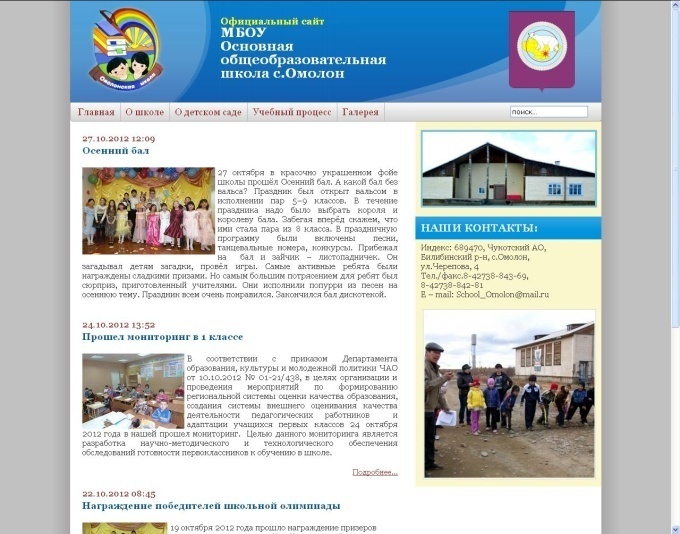   В  соответствии с поручением президиума Совета при Президенте Российской Федерации по развитию информационного общества в Российской Федерации от 22 декабря 2010 года по вопросу: «О внедрении электронных образовательных ресурсов в учебный процесс и мерах по методической и технической поддержке педагогов на местах»,   на основании решения Коллегии Департамента образования, культуры и молодёжной политики ЧАО от 01 октября 2012 года  школа перешла с 4 ноября 2013 года на электронную форму ведения дневника и журнала успеваемости учащихся.  Для работы была выбрана Информационная Система  «Дневник.ру», которая соответствует единым требованиям к системам ведения журналов успеваемости учащихся в электронном виде в общеобразовательных учреждениях РФ Министерства образования и науки РФ от 15.02.2012. Введение электронных форм учета хода и результатов учебной деятельности является составной частью работы по внедрению ИКТ в процесс управления ОУ, введения электронного документооборота.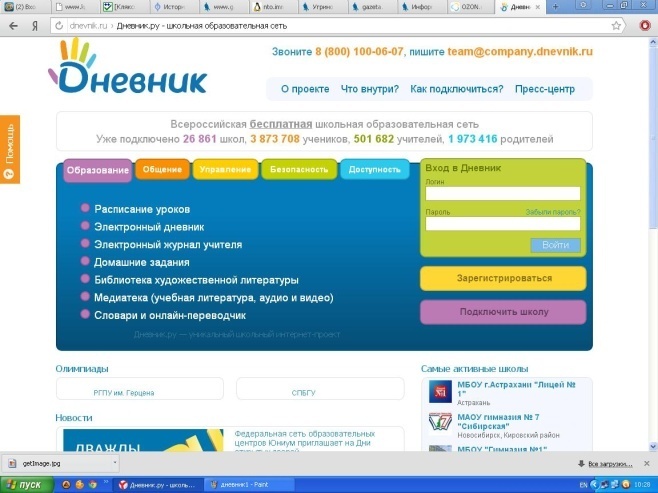   Современная школа невозможна без наличия новейшего  оборудования. В конце 2012 года  в школу поступили два  проектора, две интерактивные доски, девять компьютерных моноблоков, которые решено было установить в кабинет информатики. Появились  классы, работающие  в условиях ФГОС НОО, с презентационной техникой и интерактивной доской. Были укомплектованы и другие классы. Дополнительно, локальная сеть связала компьютерный класс, классы  интерактивного обучения, учебные кабинеты и кабинеты администрации.  В школе образовательные ресурсы сети Интернет широко используются учителями при подготовке к урокам и на уроках для поиска информации, погружения в языковую среду, тестирования, проведения виртуальных опытов, отработки общеучебных навыков.   Выводы, рекомендации и задачи на следующий учебный год.Учебные программы по всем предметам пройдены.      Выполнение государственного стандарта по образованию стабильно улучшается.  Повысилась активность учащихся в проводимых в школе мероприятиях творческого характера.  Поставленные задачи в основном выполнены. Повысился профессиональный уровень педагогического коллектива. Возросла творческая активность учителей. Учителя школы владеют методикой дифференцированного контроля, методикой уровневых самостоятельных работ. Наряду с имеющимися положительными результатами в работе школы имеются недостатки:недостаточно эффективна работа со слабоуспевающими учащимися и  учащимися, имеющими слабую мотивацию;учителя-предметники недостаточно отслеживают динамику роста и развития учащихся;относительно низок уровень умений и навыков самоанализа своей деятельности у учителей и учащихся;не систематизирована  работа с одаренными детьми;недостаточна степень участия педагогов в творческих сетевых Интернет-сообществах учителей.Задачи на новый учебный год:1. Создавать условия для формирования здорового образа жизни учащихся.  Не допускать ухудшения состояния здоровья учащихся в период пребывания в школе. 2. Формировать нравственные качества личности и национальные черты характера, обеспечивать личностный рост каждого обучающего.3. Продолжить индивидуализацию и дифференциацию учебно –воспитательного процесса в условиях ФГОС. 4. Продолжить и совершенствовать работу по преемственности обучения между образовательными ступенями. Создать систему обучения, обеспечивающую развитие каждого ученика.5. Совершенствовать методическую работу в школе.6. Продолжить вовлечение родителей в решение учебно-воспитательных проблем. Совершенствовать формы работы с родителями.7.  Создать режим потребностей в презентации педагогами своих успехов через проведение открытых уроков с использованием передовых педагогических технологий.Воспитательная работа.В 2011-2012 учебном году  основной целью воспитательной работы  было развитие  сотрудничества  между родителями и школой; выявление воспитательных возможностей, факторов семейного воспитания, оказывающих наиболее положительное воздействие на ребенка, и установление источников влияния на детей и возможных путей их преодоления.            Для реализации поставленной цели были сформулированы следующие задачи воспитательной деятельности:усиление общекультурной направленности  в целях повышения адаптивных возможностей  школьников; формирование  у учащихся устойчивых познавательных интересов;дальнейшее повышение качества образования;формирование устойчивых духовно-нравственных свойств личности школьника;повышение роли семьи в воспитании детей. развитие у учащихся здоровых духовных потребностей и интересов.  Для реализации поставленных  задач были определены  приоритетные направления, через которые и осуществлялась воспитательная работа:гражданско-патриотическое воспитание;нравственно-эстетическое воспитание;интеллектуально-познавательная деятельность;физкультурно-оздоровительное воспитание;самоуправление;профилактика правонарушений.       Построение целенаправленной работы по достижению планируемых результатов педагогический коллектив осуществляет через: систему классных часов гражданско-патриотической направленности и нравственно- эстетической направленности;цикл классных часов по здоровьесберегающим технологиям;проведение традиционных праздников, конкурсов;использование элементов новых педагогических технологий;развитие творческих способностей через участие в районных, краевых и    региональных конкурсах;организацию работы ученического самоуправления.В основе реализации поставленной цели находился механизм  системы традиций, которые совершенствуются на протяжении всего существования учреждения. Движущей силой совершенствования по-прежнему являлись совместные усилия  педагогического и ученического коллективов.Проведённые КТД:21.02.12.  концерт «Слава тебе, солдат!»  (ответственные  Баканова А.Н., Кирьянова А.А.)07.03.12. КТД 8 марта «Музыкальная шкатулка»  (ответственные Выходцева Е.М., 4 класс)06.04.12. Юморина (ответственные Онищенко Н.И., 5 класс)08.05.12. Вечер фронтовой песни, посвящённый Дню Победы (ответственные  Баканова А.Н., Кирьянова А.А.)26.05.12. Праздник Последнего звонка ( ответственные Выходцева Е.М., Макарова Т.А.)01.06.12. День защиты детей (ответственные  Баканова А.Н., Кирьянова А.А.)01 июня 2012 – День защиты детей. В программу мероприятия, посвященного  празднованию    Дня защиты детей, были  включены познавательная викторина  « Это мы не проходили»; конкурс караоке на лучшего исполнителя детских песен; чаепитие; церемония награждения победителей.12) 20.06.12. Выпускной бал ( ответственные Макарова Т.А., Кирьянова А.А.)1 сентября 2012г. – День Знаний (Кирьянова А.А., Баканова А.Н.)5 октября 2012 – День Учителя. В программу празднования Дня Учителя входили: день самоуправления, где старшеклассники проводили уроки в начальной школе, были организованы музыкальные перемены, а вечером состоялся праздничный концерт. 26 октября – Осенний бал (Привалова О.Б.)1ноября 2012 – викторина, посвященная празднованию Дня народного единства.7 декабря 2012г. – День Чукотки (Лихолат У.И.)27 декабря 2012 – Новогодние праздники. Гражданско-патриотическое воспитаниеВ связи с празднованием 1 марта 2012 года Всемирного дня гражданской обороны в МБОУ «ООШ с.Омолон» были организованы и проведены следующие мероприятия:Оформлен стенд в школе  «Соблюдение правил личной безопасности при возникновении ЧС»Проведен классный час для учащихся 5-9 классов «Наркотикам – НЕТ!»Оформлена стенгазета о соблюдении правил безопасности при ЧС;Проведена беседа с учащимися 1-4 классов «Чтобы не было беды». Акция «Поздравление солдату» была организована для поздравления наших военнослужащих в честь Дня защитника Отечества. Ребята  из каждого класса  отправили открытку с 23 февраля   7 омолонским солдатам.Февраль – традиционный месячник  военно- патриотического воспитания, всегда насыщен мероприятиями. В течение месяца были проведены конкурс рисунков и открыток, посвящённый 23 февраля «Слава тебе, солдат!», классные часы, посвящённые Дню защитника Отечества (беседы-презентации, викторины, уроки мужества, Весёлые старты), выставка художественной литературы, посвящённой Вов, общепоселковые спортивные соревнования по волейболу, мини-футболу  и концерт с одноименным названием, совмещённый с публичными слушаниями.Празднованию Дня Победы предшествовали школьный и муниципальный туры конкурса рисунков «Салют, Победа!». По итогам школьного  этапа конкурса рисунков «Салют, Победа!» награждены Почётной грамотой Спиридонова Валерия( 4 класс), занявшая 1 место;  Курбатова Юлианна ( 7 класс) и Фёдорова Наталья, занявшие  2 место;  Дьячкова Карина ( 4 класс), Слепцова Евгения ( 4 класс) и Дельянская Антонина ( 3 класс), занявшие 3 место.  Работы участников  муниципального тура Спиридоновой Валерии, Курбатовой Юлианны и Курилова Ильи  не были отмечены комиссией.  Были организованы общешкольные  и поселковые спортивные соревнования по мини-футболу, баскетболу и волейболу. Команды – участницы награждены Почётными грамотами. Торжественный   вечер фронтовой  песни, посвященный    великому празднику, состоялся  7 мая при участии коллектива ДК. Классные коллективы выступили с инсценированными песнями, сценками, стихами. В заключение родители и выпускники исполнили песню «День Победы».Нравственно-эстетическое воспитание В течение года проводились мероприятия, направленные  на формирование устойчивой нравственной позиции учащихся.Классные часы и воспитательные беседы  о бережном отношении к природе, уважительном отношении к старшим проводили все классные руководители.Майская акция «Добровольцы – детям!»  была посвящена детям коррекционных классов. Вместе с учителем технологии Коноваловой А.А. девочки сделали  большую фигуру лебедя по технике модульного оригами. Социальный педагог Дельянская А.С. провела игру-практикум «Давайте жить дружно и интересно».  От школы им вручили подарки- мягкие игрушки и сладости. Вторая майская  акция, посвящённая  Дню Красного Креста,  была отмечена общешкольной линейкой. Классные руководители провели мероприятия: Лихолат У.И.- урок доброты «Помощь  пострадавшим»; Онищенко Н.И.- кл.час  «Что значит быть милосердным»; Выходцева Е.М.- кл.час  «О милосердии»; Егошина Т.И.- кл. час  «Красный Крест- символ милосердия»; Макарова Т.А.- кл.час «Храбрейшие из прекраснейших: женщины в войнах России». Привалова О.Б. подготовила презентацию для уроков ОБЖ в 8-9 классах- «Орден милосердия»; Макарова Т.А. -урок Отечественной истории «О зарождении движения Красного креста в России во время Крымской войны».  Учащиеся и технический персонал нашей школы собрали деньги для перечисления  на счёт Красного Креста, учителя пожертвовали зарплату за 1 день работы.4) 29.05. состоялся  субботник по уборке территории ДО и школы.5) 30.05. из-за плохой погоды поход на природу  был отменён, вместо него была организована генеральная уборка классов и прощальное чаепитие перед началом летних каникул.Интеллектуально-познавательная деятельность:интеллектуальное развитие учащихся и формирование их творческих способностей стало одним из важных направлений ВР в прошедшем учебном году.Члены школьного исследовательского общества «Поиск» под руководством Макаровой Т.А. участвовали в региональной научно-практической конференции «От идеи к воплощению» с  исследовательской презентацией «Профессии, необходимые сёлам Чукотки» и награждены Почётной грамотой  за участие.2012 год объявлен Годом российской истории.  В честь открытия года был проведен вечер исторических миниатюр. Участники праздника предстали перед зрителями в образе Петра I   и Екатерины (3-4 класс); разыграли сценку из греческой мифологии (6-7 класс); пофантазировали на тему «Школа будущего»      (4 класс); рассказали, почему не состоялась война между Россией и Англией (8класс).По итогам муниципального конкурса презентаций, видеофильмов «Роль личности в государстве, посвящённого празднованию 1150-летию зарождения Российской государственности участницы ШИО «Поиск» Шихмирзаева Загидат и Щербакова Ирина, ученицы 9 класса, награждены Почётной грамотой и поощрительным призом.В соответствии с Муниципальным планом по внедрению системы олимпийского образования «Сочи-2014» в  нашем образовательном учреждении  были проведены классные часы: «История олимпийских игр» и Спортивные соревнования «Малые олимпийские игры» (Выходцева Е.М.),  «Кто такие олимпийцы и паралимпийцы»( Лихолат У.И.), «Из истории олимпийского движения» (Онищенко Н.И.), «История возникновения Олимпийских игр»( Егошина Т.И.).Физкультурно-оздоровительное воспитание направлено на воспитание бережного отношения к своему здоровью и профилактике вредных привычек.Единый классный час – это уникальная форма воспитательной работы, когда для обучающихся старших  классов представляется материал по теме: художественное слово, музыка и видеоряд, презентация, благодаря соединению которых достигается особый эмоциональный эффект воздействия на личность  воспитанников. Такая форма  работы более эффективна. В  прошедшем учебном году  были проведены родительские  собрания по теме  «Советы по    профилактике гриппа и ОРВИ» перед  началом сезонных заболеваний гриппом и ОРВИ. Проведены: 20.02.12. Егошина Т.И. провела общий классный час для старшеклассников «За здоровый образ жизни!»01.03.12. Онищенко Н.И. показала  познавательную презентацию «Наркотикам – НЕТ!»06.04.2012 Кирьянова А.А. подготовила  беседу – презентацию  «О вреде алкоголя»  о губительных последствиях алкогольных напитков на  растущий организм подростка.Спортивная жизнь школы всегда вызывает огромный интерес со стороны учащихся.В январе в нашей школе проводились президентские состязания и игры. В  рамках соревнований было проведено тестирование по многоборью в  5-9 классах.  В нём приняло участие 42 ученика из 51  ( 82,3 %). Ученики приняли участие:в беге , беге на 30; 60; 100 м; челночном беге( 3 по 10), в прыжках в длину с местав тестировании по поднятию туловища из положения лёжа на спине;  в наклонах  вперед из положения  сидя на полу; в подтягивании в висе; в  сгибании рук и разгибании рук  из положения  лёжа на полуВ результате тестирования определились  лучшие спортсмены нашей школы: среди  юношей:1 место  занял Хабаровский  Илья, ученик   7 класса;2 место  занял Макаров Владимир, ученик 8 класса;3 место занял Бачурин Сергей, ученик 9класса.Среди девушек:1 место  заняла Дьячкова Анастасия (8 класс);2 место – Слепцова Екатерина (6 класс);3 место – Дьячкова Виктория  (7 класс).   	 Были проведены Весёлые старты для начальных классов. В программе Весёлых стартов были проведены командные эстафеты:1. эстафетный бег;2. прыжки в длину;3. бег с препятствиями;4. бег с  мячом  парами;5. ведение мяча;6. бег со скакалками;7. метание мяча на точность;7. командная игра «Перестрелка»;8. Мини-футбол.1 место занял 4 класс; 2 место – 3 класс.Были проведены соревнования по баскетболу, мини-футболу и волейболу между учащимися  старших классов. В соревнованиях по баскетболу 1  место занял 9 класс; 2 место –  8 класс; 3 место – 6-7    класс. В соревнованиях по мини-футболу 1 место занял 9 класс; 2 место – 6-7 класс; 3 место – 8 класс. В соревнованиях по волейболу 1 место занял 9 класс; 2 место – 8 класс; 3  место – 6-7 класс. Команды- победительницы и лучшие спортсмены школы награждены Почётными грамотами и призами на общешкольной линейке. Была  оформлена стенгазета «Школяр»  с  результатами Президентских игр и Президентских состязаний. Президентские состязания  и игры провёл учитель физкультуры    Ван Роман Николаевич.На весенних каникулах Ван Р.Н. организовал Первенство школы по настольному теннису, посвящённые Дню здоровья. Победители среди старших классов: Бачурин Сергей( 9 класс), занял 1 место; Слепцов Алексей(9 класс), занял 2 место; Слепцов Аркадий ( 9 класс) занял 3 место. Победители среди начальных классов: Щербаков Ярослав ( 4 класс) занял 1 место; Дьячков Коля(2 класс) занял 2 место; Слепцова Евгения ( 4 класс) заняла 3 место. Все победители награждены Почётными грамотами.Соревнования, посвящённые Дню Победы, состоялись с 03.05. по 05.05. и включали в себя первенство по волейболу среди команд старшеклассников, молодёжи села и сборной команды учителей и родителей; первенство по мини-футболу. Победу одержала команда учителей и родителей. Вторыми стала команда молодёжи села и 3 место заняли учащиеся 9 класса. Победители были награждены грамотами  Администрации села и призами во время концерта, посвящённого  Дню Победы.29.05.12. В День здоровья  был организован Кросс  для начальных классов. Победители среди мальчиков: 1 место занял Щербаков Владислав (  2 кл.), 2 место - Слепцов Егор( 3 кл.), 3 место Ван Лев ( 1 класс). Среди девочек 1 место заняла  Евтынки Марианна ( 2 кл.), 2 место – Кондрашкина Юлия ( 1 класс), 3 место – Рябова Ксения ( 1 кл.).С 10.09.12 началась работа  спортивных секций ДЮСШ. 122.09. День бега «Кросс наций 2012»  с 2 по 9 класс. Победители из каждого класса, занявшие 1 место, награждены Почётной грамотой; победители, занявшие 2 и 3 места, награждены медалями.09.-12.10.  прошли Общешкольные соревнования по пионерболу. Команды-участницы с 4 по 8 класс.I место – команда 5 класса; II место – команда 6 класса; III место –команда 8 класса; VI место =команда 4 класса. Команды награждены Почётными грамотами.29.10.12 на осенних каникулах  были проведены Весёлые старты для 2-4 классов. В программу были включены  эстафеты с кеглями, мячами, воздушными шарами, бег с препятствиями и другие спортивные конкурсы.В упорной борьбе одержала победу  команда 4 класса( капитан команды Ягловский Костя), 2 место заняли второклассники( капитан Гончар Алексей), 3 место досталось 3 классу( капитан Евтынки Сергей). Награждение  Почетными грамотами состоялось  во 2 четверти на общешкольной линейке.На осенних каникулах с 30 по 31.10.12 проводилось Первенство школы по мини-футболу среди юношей и среди девушек. В ходе соревнований были выявлены победители: 1 место заняла команда 7-8 класса. Капитан команды Коновалов Саша; 2 место заняла команда 9 класса, капитан Слепцов Андрей; 3 место –сборная команда 5-6 классов, капитан Дьячков Леонид.Среди девушек сильнейшей  стала  команда 6 класса, капитан Щербакова Лолита. Лучшим игроком признана Слепцова Полина.2 место заняла команда 9 класса, капитан команды Щербакова Ангелина; 3 место досталось команде 7-8 классов, капитан – Евтынки Олеся.В честь праздника Дня народного единства в нашем селе проводились спортивные соревнования по волейболу «Мы – россияне!», в соревнованиях приняли участие команда старшеклассников (капитан Слепцов Андрей), сборная команда учителей и родителей (капитан Ван Р.Н.), команда МЧС (капитан Бусыгин В.В.) и команда молодёжи села (капитан Ходьяло Алексей)I место заняла команда  учителей и родителей Самоуправление  Участие детей в организации дел определяется их возрастными особенностями, и интересами. Именно самоуправление внутри классного и школьного коллективов позволяет каждому ученику проявить себя, ощутить свою нужность для класса, школы. Мониторинг занятости учащихся в работе органов самоуправления показал, что такой шанс для личностного роста был предоставлен всем учащимся школы.Совет школы: в состав  ШИГ входят 10 человек  по 2 представителя с 4 по 9 класс. В 2011 -2012  учебном  году осуществляла работу социально - психолого-педагогическая  служба.     Её цель -  помощь   в  обучении и  в  воспитании  детей  через    организацию  и  поддержание  связей  между  детьми и взрослыми, между семьей и государственными  службами, организациями и учреждениями.  Социальный педагог Дельянская А.С. в взаимодействии с педагогами школы   создают    психологического комфорт и  безопасность  личности учащихся,   соблюдают    Конвенцию  о правах  ребенка.  Так как проблема социализации  подростка в современном обществе  остается важной государственной задачей. Школа призвана обеспечить  не только  учебный процесс, но равно содействовать нормальному  развитию  обучающихся и защите  их прав и интересов.          Работа социально-психологической службы охватила учащихся, родителей ипедагогов. В ходе ее,  осуществлены диагностическая, коррекционная, профориентационная и просветительская работа. В течение учебного года был  осуществлен усиленный контроль  посещаемости и успеваемости  детей группы «риска», систематически посещались социально опасные семьи. Проводились традиционные мероприятия – рейды в семьи, особенно в Дни новогодних каникул. (13 учащихся из группы  СОП). Проведена социальная паспортизация классов, создан банк данных по неполным, многодетным, опекаемым, социально опасным семьям и семьям, находящимся в трудной жизненной ситуации. Ежемесячно проводились заседания Совета по  профилактике правонарушений. Дети из неблагополучных семей находились  под постоянным контролем классных руководителей, социального педагога, КДН и ЗП  в Билибино.  .Предметные недели:   16 – 21.03.12.  была   неделя начальных классов. В рамках недели школьники разгадывали кроссворды, участвовали в конкурсах рисунков, чтецов. Были проведены открытые уроки: 1класс- урок окружающего мира по теме «В зоопарке» учитель Выходцева Е.М.; 3 класс – урок русского языка по теме «Имя прилагательное как часть речи» учитель  Лихолат У.И.  4 класс – урок английского языка по теме «Мой любимый питомец» учитель Баканова А.Н. Ученики 4 класса подготовили праздник для первоклассников «Спасибо, азбука, тебе!», ответственная Выходцева Е.М.  Лихолат У.И.  провела интеллектуальную викторину по окружающему миру «Люби и охраняй природу!» между 3 и 4 классами. Победила команда 3 класса. В спортивных состязаниях «Весёлые старты» участвовали  команды 3-4 классов. Ответственный за проведение соревнований Ван Р.Н.19.-24.11.12 проходила неделя гуманитарных предметов. Учителя русского языка, литературы Егошина Т.И., Привалова О.Б., учитель английского языка Баканова А.Н.  дали открытые урокиИ провели заключительное мероприятие – музыкальный вечер юмораУчастие в конкурсах: В  окружном конкурсе рисунка «Новогодние фантазии» участвовало 8 учеников начальной школы с аппликациями и рисунками. В международном конкурсе детского рисунка и прикладного творчества «Дети мира рисуют мир» участвовала ученица 1 класса Рябова Ксения.1) В школьном конкурсе  рисунков и открыток «Слава тебе, солдат!», посвящённом Дню защитника Отечества, награждены  Почётными грамотами и памятными подарками 12  учащихся с 1по 7 класс. В муниципальном  конкурсе  компьютерных презентаций «Пожарная охрана: прошлое и настоящее» посвящённого 363-й  годовщине образования Пожарной охраны и Году Истории в России, приняли участие 5 учениц, Победителем стала Старенко Алина, учащаяся 4 класса, занявшая  3 место. Поощрительными призами за участие награждены   Спиридонова Светлана, учащаяся 8 класса и  Спиридонова Валерия, учащаяся 4 класса. 2) В муниципальном конкурсе Активист Года участвовали 5 лучших учениц нашей школы: Шихмирзаева Загидат (9 класс), Курбатова Юлианна (7класс), Татаева Александра (5 класс), Фёдорова Наталья (4 класс), Старенко Алина (4 класс). Победители  Шихмирзаева Загидат(2 место), Фёдорова Наталья (2 место), Старенко Алина (3 место) награждены Почётными грамотами и денежными премиями.В школьном конкурсе стенгазет, посвящённом 8 марта, участвовали учащиеся с 4по 8 класс.  1 место занял коллектив 7 класса, 2 место – коллектив 5 класса, 3 место- 4 класс.В школьном конкурсе рисунков, посвящённых 8 марта  победителями названы Теркинто Елизавета (7 класс), занявшая 1 место; Евтынки Олеся( 6 класс), занявшая 2 место; Евтынки Екатерина( 7 класс), занявшая 3 место. В школьном конкурсе презентаций «Олимпиада Сочи 2012» победителями стали Макаров Владимир (8 класс), занявший 1 место; коллектив 5 класса, занявший 2 место; Курбатова Ю. и Евтынки Е.(7 класс), занявшие 3 место; Старенко Алина (4 класс), занявшая 4 место.   17-22.10.12.  Макарова Т.А. проводила общешкольную викторину  по истории «Виват героям  русских битв!», посвящённую 200-летию победы России в Отечественной войне 1812 года. По итогам конкурса: 1 место  занял 4 класс; 2 место – 5 класс.   02.10.12. Баканова А.Н. провела познавательную викторину по истории «За страницами учебника» для сборных команд 5-9 классов, посвящённую Дню согласия и примирения. В ходе игры наибольшую эрудицию показала команда «Единороссов»( капитан команды Слепцов Алексей), она одержала победу над командой «ЭССЭРов» со счётом 11:8( капитан Макаров Владимир).Организационно-педагогические мероприятия: 	Регулярно проводились  общешкольные линейки, где освещались  все наиболее значимые события из жизни школы. Выпуски стенгазеты « Школяр» происходили  не реже 1 раза в четверть, в них  всегда  информация о «хорошистах», результатах олимпиад, конкурсов, фотографии праздников. В обязательном порядке  классные руководители проводили  инструктажи по ТБ во время занятий,  перед каникулами и  учебные эвакуации  на  случай ЧС во время занятий и праздников. В 1 четверти проводилась проверка классных уголков и санитарного состояния кабинетов. Выявленные недостатки были устранены заведующими кабинетов. Оформлены классные уголки.Выставки:Выставка аппликаций, посвящённая Дню Чукотки (1-7 класс)Выставка поделок и рисунков к Новогоднему празднику(1-7 классы) Конкурс  - выставка рисунков и открыток, посвящённая Дню защитника Отечества «Слава тебе, солдат!» (1-7 класс) Конкурс – выставка рисунков и открыток  «Салют, победа!» (1-7 класс)Работа с родителями: Воспитательная система школы создается объединенными усилиями всех участников образовательного процесса: педагогами, детьми, родителями. В 1 четверти были проведены родительские собрания:Во 2 четверти были проведены родительские собрания:Но вместе с тем можно  отметить, что интерес родителей к «школьной жизни», проблемам несколько снижен. Не все родители принимают активное участие в  учебно – воспитательном процессе школы.  Они активно посещают общешкольные и классные  праздники, но  пропускают  собрания и  не посещают открытые уроки.   Необходимо искать  более эффективные  формы работы с родителями.Внеурочная деятельность: С  01.10.12 начали свою работу кружки интеллектуальной и творческой деятельности:Все руководители кружков разработали  программы, планы работы. Составлено расписание работы кружков и секций ежедневно в течение дня. Большая  работа в истекшем году была проведена с одаренными детьми. Они были привлечены к классным, общешкольным  мероприятиям, участвовали в  соревнованиях, конкурсах, олимпиадах. Организация познавательного досуга учащихся дала свои положительные результаты. Работа на каникулах: Классные руководители как всегда проводили 1 внеклассное мероприятие, а  Совет школы  проводил  1 общешкольное. Чаще  всего это тематические дискотеки или спортивные часы. На весенних каникулах   Первенство школы по настольному теннису.Ежегодно осуществляется организация летней занятости. Воспитательныйпроцесс не прерывался в летний период. В июне-июле при школе работаллетний оздоровительный лагерь с дневным пребыванием. За двесмены в лагере отдохнули 50 учащихся 1-7 классов. Для детей ежедневно былиорганизованы интересные развлекательно-познавательные и оздоровительныемероприятия, спортивные игры, питание.  Старшеклассники работали в производственной бригаде.Акции:10.09.12 Акция «Жизнь в позитиве»: выставка фотографий «Жизнь прекрасна»11.09.12 Акция «День трезвости: выставка рисунков «Трезвость – выбор сильных!» Оформление стендов  и наглядной агитации: Внесены изменения в стенд « Умники и умницы» по результатам прошлого учебного года и оформлен новый стенд « Уголок здоровья»;  оформлялся временный   информационный  стенд «Уголок гражданской обороны». Вывешивались интересные стенгазеты о ЗОЖ прошлых лет.Работа классных руководителейКлассные руководители – самая значимая категория организаторов воспитательного процесса в образовательном учреждении. Формирование воспитательной системы школы невозможно без формирования воспитательных систем в классах. Отследить этот процесс позволяет детальный анализ ВР  в классах каждую четверть. В конце учебного года классные руководители сделали самоанализ воспитательной работы в классе, где были отмечены достижения в работе с учащимися и степень участия каждого класса и классного руководителя  в совершенствовании воспитательной системы школы.        Теоретические и практические вопросы воспитания рассматривались на педагогических советах  по проблемам воспитательной работы. На совещаниях при директоре обсуждались вопросы, связанные  с воспитательной деятельностью педагогического коллектива. Каждый классный руководитель составил психолого – педагогическую характеристику  всего классного коллектива и каждого ученика; проводили  классных родительские собрания, беседы по технике безопасности, осуществляли  взаимодействие с родителями учащихся, учителями – предметниками, общественностью. В качестве положительных моментов в ВР школы можно отметить  редкие случаи распития спиртных напитков учащимися школы, повышение интереса к спорту среди девочек, хороший уровень  проведения КТД.            К отрицательным моментам следует отнести ухудшение  качества подготовки домашнего задания в старших классах,  стало больше  пропусков уроков без уважительной причины.   Принятые меры воздействия: временная  отмена  дискотек, вечерних секций  из-за « двоек». Решением педсовета  запрещено  приносить в школу сотовые телефоны.         Недоработкой некоторых классных руководителей  можно считать наличие  учащихся, окончивших учебный  год с одной «3».Всем классным руководителям при планировании воспитательной работы на 2012 – 2013 учебный год  рекомендуется учитывать интересы и пожелания учащихся (проводить анкетирования, по результатам которых составлять план мероприятий), разнообразить формы и методы работы.Работа библиотеки. Одна из главных задач в работе библиотеки – это обеспечение школы учебниками. Эта работа продолжается весь учебный год, особенно активно с апреля месяца до октября. Были выполнены все заказы в короткие сроки. Библиотечный фонд составляет 26 116 книг. приобретено 282 учебника на сумму 91 000 рублей.      В феврале 2012 года  совместно с членами школьного самоуправления был проведён рейд по классам с целью проверки состояния учебников. К 23 февраля и 9 мая была оформлена выставка книг военной тематики.  В дни весенних каникул провела беседу по теме «Моя любимая книжка».  В апреле была оформлена выставка детских книг, посвящённая Международному Дню детской книги. В фойе школы регулярно оформлялись стенды, рассказывающие о жизни и творчестве писателей – юбиляров. В период прохождения предметных недель оказывалась помощь учителями учащимся в подборе литературы.             В течение всего учебного года проводились индивидуальные беседы со школьниками о прочитанном, о бережном отношении к книге, рекомендательные беседы о новых поступлениях  периодической печати. Систематически проводилась работа с должниками. В сентябре провела ознакомительную экскурсию по библиотеке для учащихся 1-го класса. В дни осенних каникул  были  проведены библиотечные уроки  для учащихся 1-2 классов по теме «В мире русских народных сказок» и 3-4 классов по теме «По дорогам волшебных сказок», приуроченные к неделе детской литературы, с выставкой книг. Дети отвечали на вопросы викторины, отгадывали загадки, вспоминали героев сказок и их названия. В конце библиотечного урока была показана презентация. В ходе проведённой беседы и викторины были выявлены лучшие читатели. После проведения этих уроков активность читателей заметно возросла. В ноябре был проведён рейд по классам с целью проверки состояния  учебников. В феврале пройдёт посвящение первоклашек в читатели. К 23  февраля в  2013 году  планируется выставка книг, посвящённая 200-летию Бородинской битвы. ДЕТСКИЙ САД:I. Общая характеристикаВ настоящее время детский сад является структурным подразделением Муниципального  бюджетного общеобразовательного  учреждения  «Основной  общеобразовательной  школы  с.Омолон  Билибинского  муниципального района  Чукотского  автономного  округа».Детский сад был основан в 1967 году, находился в ведении оленеводческого совхоза «Омолон». В 1993 году сад административно и финансово слился со   школой-интернатом с. Омолон в одно муниципальное учреждение.Тип – дошкольные группы при общеобразовательном учрежденииВид – детский сад общеразвивающего видаДетский  сад  расположен в отдельном здании, имеет  3  группы  на  60  детей, спальни, физкультурный  зал.Здание детского сада подключено к центральной отопительной системе, водоснабжению,  канализация местная.	Режим работы:  Две группы   (младшая группа и средне-старшая группа) работают по пятидневной неделе с 800 до 1800.      Третья  группа (подготовительная)  работает по круглосуточному семидневному режиму пребывания детей. Её посещают дети, проживающие в  селе Омолон с родителями, по   пятидневной неделе с 800 до 1800  и  дети, родители которых  живут в тундре, находятся в детском саду постоянно по круглосуточному режиму – 24 часа, а так же дети, находящиеся в трудной жизненной ситуации – 24 часа.II.Участники педагогического процесса	Участниками педагогического процесса являются воспитанники, кадры образовательного учреждения, и   родители воспитанников.	Непосредственное руководство деятельностью  структурного подразделения - детский сад осуществляет  заместитель директора по дошкольному  образованию Муниципального бюджетного общеобразовательного учреждения «Основная общеобразовательная школа с.Омолон Билибинского муниципального района Чукотского АО»	Заместитель директора по дошкольному  образованию  подчиняется непосредственно директору Муниципального бюджетного общеобразовательного учреждения «Основная общеобразовательная школа с.Омолон Билибинского муниципального района Чукотского АО».Состав воспитанников	В детском саду  воспитываются дети от 1,5 до 7 лет.	В 2012-2013 учебном году 62 ребенка, из них  51 коренных национальностей Чукотки (эвены, чукчи, юкагиры)	Дети   были распределены следующим образом:Младшая группа – 17 детей (14 из них коренных национальностей Чукотки):Средне-старшая группа – 23 ребенка (20 из них коренных национальностей Чукотки): Подготовительная  группа – 22                                 ребёнка (17 из них коренных национальностей Чукотки):Количество возрастных групп.   Списочный состав детейАнализ посещаемости  детей (наполняемость групп)Распределение воспитанников по возрастуКадровое обеспечение воспитательно-образовательного процесса  Численность коллектива детского сада –  16 человек. Из них: Педагогический процесс осуществляют 8 педагогов.Сведения о квалификации педагогических кадров:Сведения о семьях воспитанников:III. Содержание образовательного процесса	Содержание образовательного процесса выстроено в соответствии с Основной  общеобразовательной  программой дошкольного образования МБОУ "ООШ с.Омолон Билибинского муниципального района  Чукотского  автономного округа". 	Программа разрабатывалась в соответствии с требованиями ФГТ и на основе  примерной   основной общеобразовательной программой «От рождения до школы» под ред. Н. Е. Вераксы, Т. С. Комаровой, М. А. Васильевой. М.: МОЗАИКА-СИНТЕЗ, 2010 Основные приоритетные направления в деятельности ДОУ	Основными  приоритетными  направлениями  в  деятельности  образовательного  учреждения  являются: -  обеспечение   равных  стартовых возможностей  для  успешного  усвоения  основных  программ  начального  общего образования; -  физкультурно-оздоровительное направление; -  нравственно-патриотическое;-  координация  подходов  к  воспитанию  детей  в  ОУ  и  семье, оказание консультативной  помощи   родителям.Цели и задачи деятельности ДОУ по реализации основной общеобразовательной программы дошкольного образованияЦели  деятельности  ДОУ:  1.Создание  благоприятных  условий  для полноценного  проживания  ребенком  дошкольного  детства,  формирование   основ   базовой   культуры  личности,  всестороннее  развитие  физических  и  психических  качеств   в  соответствии   с  возрастными  и  индивидуальными  особенностями,   подготовка   к  жизни  в  современном  обществе, к обучению в школе, обеспечения безопасности жизнедеятельности дошкольника.Основные  задачи:1. Охрана  и укрепление  физического  и  психического  здоровья  воспитанников. Приобщение к ценностям здорового образа жизни.2. Обеспечение  познавательно-речевого,  социально-личностного,  художественно-эстетического и  физического  развития  детей.3.  Воспитание  с  учетом  возрастных  категорий  детей  гражданственности,  уважения  к  правам  и  свободам  человека, любви  к  окружающей  природе,  семье, Родине.4.   Взаимодействие с  семьями  воспитанников  для  обеспечения  полноценного  развития  детей.5.  Оказание  консультативной и методической  помощи  родителям  (законным  представителям)  по  вопросам воспитания,  обучения  и  развития  детей.Особенности осуществления образовательного  процессаОрганизация образовательной среды осуществляется с учетом реализации принципа культуросообразности и регионализма, предусматривающего становление различных сфер самосознания ребенка на основе культуры своего народа, ближайшего социального окружения, на познании историко-географических, этнических особенностей социальной, правовой действительности   региона, с учетом национальных ценностей и традиций в образовании.Детский сад входит в состав школы – является структурным подразделением. 	Организация  образовательного  процесса  осуществляется  с  учетом  принципов  интеграции  образовательных  областей  (физическая  культура,  здоровье,  безопасность, социализация,  труд,  познание,  коммуникация,  чтение  художественной  литературы,  художественное  творчество,  музыка)  в  соответствии  с  возрастными  возможностями  и  особенностями  воспитанников.  Основу  организации   образовательного   процесса   составляет  комплексно-тематический  принцип  с  ведущей  игровой  деятельностью.  Решение  программных    задач   осуществляется  в  разных  формах  совместной  деятельности  взрослых  и  детей,  а  также  в  самостоятельной  деятельности  детей,  с  учетом  климатических  и  сезонных  особенностей  окружающего  мира.	Особое внимание уделяется национально- региональному компоненту. Организация деятельности взрослых и детей по реализации  основной общеобразовательной программы осуществляется в виде:непосредственно образовательной деятельности, осуществляемой в процессе организации различных видов детской деятельности;образовательной деятельности, осуществляемой в ходе режимных моментов;самостоятельной деятельности детей;взаимодействия с семьями детей по реализации основной общеобразовательной программы дошкольного образования.Воспитательно-образовательная деятельность ДОУ по осуществлению образовательного процесса в 2012году	В  силу  своих  возможностей  детский сад  создает  детям  условия  для  полноценного  развития.В 2012 году были проведены   педсоветы, семинары, консультации, открытые  просмотры НОД, конкурсы, выставки,    праздники и развлечения для детей.Мы ставили перед собой  цели: Активизация сотрудничества с семьями воспитанников Обогащение  жизни  детей за  счет  интеграции  игры  во все  виды  деятельностиЗадачи:* Сочетание разных форм взаимодействия с семьями детей. * Сделать  игру  содержанием  детской  жизни 	Проведено:4 педсовета:1. «Как хорошо, что есть семья, которая от бед любых всегда, везде хранит меня» 2. «Результаты  работы   учреждения за  год» 3. «Готовность  дошкольного  учреждения  к  новому  учебному  году» 4. «Обучение  должно  войти  в  мир  детства  через  ворота  детской  игры»Семинары:1. «Система  работы детского сада по предупреждению и преодолению трудностей семейного воспитания» 2. «В  игре  ребенок  развивается, познает  мир, общается»Консультации:	Педагогическое сотрудничество детского сада и семьи:1. Родительские собрания.2.Анкетирование.3.Посещение семей.4.Дни открытых дверей (посещение родителями открытых мероприятий в детском саду, совместное проведение праздников, досугов, встречи с интересными людьми – родителями).5.Наглядно-просветительская работа («Уголок для родителей», выставки, стенды, папки-передвижки и т.д.).6.Родительские гостиные (встречи за «круглым столом», беседы, консультации, диспуты и т.д.) 	Обогащение  жизни  детей за  счет  интеграции  игры  во все  виды  деятельности:1. Многообразие  мира  детской  игры2. Игра, как  средство  развития  познавательных  способностей.3. Игра, как  средство  развития  творческих  способностей.4. О  детском  рисунке, как  форме  игры.5. Подвижные игры.6. Требования к педагогам по организации   игры воспитанников в детском саду. Открытые  просмотры НОД:1. «Земли моей начало» 2. «Осенний марафон» 3. Праздничное чаепитие с мамами воспитанников младшей группы 4. «Это мой ребёнок» 5. «Защитники» 6. «Игра – путь  к познанию  предметного  мира»  (мл.гр.)7. «Организация  сюжетно-ролевой игры воспитанников» (средне-старшая гр.).8. «Театрализованная  игра  - средство  самовыражения  и  самореализации  ребенка» (подг. гр.)9. «Игра  и  изобразительное  творчество» (подготовительная  гр.)Оборудование  и  оснащение  педпроцесса:1. Проведен  смотр-конкурс  игровых  зон.2. Разработаны  конспекты  занятий.2. Изготовлены  атрибуты, пособия  для  игр  и  НОД  по  задачам  года.Выставки:1. «Разговор на заданную тему» 2. «Обязанности родителей» 3. «Готов ли Ваш ребенок к школе?» 4. «Игра – спутник детства»Работа с родителями:Было  принято решение активизировать работу с родителями, больше вовлекать  их  в жизнь детей и детского сада. 	Для этого использовать как традиционные формы: • Общие родительские собрания (2 раза в год)• Групповые родительские собрания (1 раз в квартал и по мере необходимости)• День открытых дверей (ознакомление родителей с детским садом, направлениями воспитательной работы, проводится  1 – 3 раза в год)• Совместные детско-родительские праздники• Педагогические консультации для родителей• Выставки детских работ• Посещения семей группы риска • Оформление уголка для родителей, папок-передвижек со статьями, очерками, советами• Анкетирование родителей• Заключение родительских договоров;	Так и нетрадиционные формы работы:• Активное участие родителей в образовательном процессе• Круглый стол (обмен опытом по вопросам воспитания)• Диспут (обсуждение  вопросов обучения и воспитания детей)• Деловая игра (моделирование и обсуждение проблемных ситуаций)• Программа взаимодействия с родителями по разным направлениям развития детей• Оформление в группах уголка «Моя семья»  • Оформление информации для родителей о развитии, успехах и достижениях ребёнка• Встречи с интересными людьми различных профессий (родители)Праздники:1.«Спортивные   старты – всей семьей»  2.«Осенняя мозаика»3.«Край  родной – земля  Севера»4.«Новогодний карнавал»5. «День  защитника  отечества»6. «Мамин день»7. Праздник  «Первого  олененка»8. «Дружат  дети  на  планете»9. «Выпуск в школу» 10. «День защиты детей».11. «Хэбденэк»	Все  запланированное  выполнено.	Дети  при  помощи  педагогов  смогли  раскрыть  свои  способности.Анализ показывает, что сотрудники ДОУ занимают активную жизненную позицию и   приучают детей с дошкольного возраста понимать социальную значимость участия в мероприятиях различного уровня.Наиболее значимым в работе для ДОУ на 2013 год является:         1) Позитивная динамика состояния здоровья детей.         2) Повышение уровня функциональной готовности детей к школе.         3) Повышение профессиональной компетентности педагогов ДОУ         4) Соответствие качества и уровня дошкольных образовательных услуг  запросам семьи и общества.5. Финансово-хозяйственная деятельность школыОсновными направлениями  административно-хозяйственной деятельности  являются:Хозяйственная деятельность школы.Материально-техническое обеспечение учебного процесса.Обеспечение  режима здоровых, безопасных условий труда и учебы.Соблюдение требований пожарной безопасности здания.Организация обучения,  и  проведение инструктажей на рабочем месте технического персонала.Проведение инвентаризации.Планирование, организация капитального и текущего ремонта учреждения.Подготовка договоров с предприятиями, учреждениями по обеспечению жизнедеятельности учреждения.Ведение соответствующей документации.Материально-техническая база учрежденияПеречень недвижимого имущества, находящегося в оперативном управлении муниципального бюджетного образовательного учреждения Наличие технических средств обучения, их состояние и хранениеЗа прошедший учебный год была  сделана следующая работа:  - Проведена уборка территории от мусора - Ежегодно проводится  дератизация  помещений школы.                                - Раз в квартал проводится обслуживание пожарной сигнализации.    - Ежемесячно  составляется акт о списании моющих и чистящих средств.- Ежемесячно составляется табель по заработной плате, приказы о доплатах, график   работы сотрудников.  Материально - техническое  обеспечение школы Расходование бюджетных средств на приобретение основных средств  109 150 рублей.Из них:стиральная машина- автомат LG на  сумму 25 000 руб.ноутбук  на сумму  22 000 руб.ксерокс на сумму  13000 руб.сканер  на сумму  3 100 руб.пылесосы 2 щт. на сумму 9 000 руб.видеопроекторы 2 щт.  на сумму 36 250 руб.	телефонные аппараты 2 щт. на сумму  800 руб.Сведенияо  состоянии пожарной  безопасности  в  МБОУ «ООШ с.Омолон»за 2012 г.          Обеспечение  режима здоровых, безопасных условий труда и учебы:  Ежемесячная генеральная уборка  кабинетов, помещений  школы.  Своевременная замена испорченного электрооборудования.  Обеспечение надлежащего теплового и воздушного режима.  Приобретение СИЗ.  Проведены инструктажи на рабочем месте технического персонала.  Проведены инструктажи по  электробезопасности на рабочем месте технического            персонала.  Проведены инструктажи по  пожарной   безопасности  и электробезопасности с  работниками школы. Проведена инвентаризация 29.12.12г. В результате инвентаризации расхождений с данными бухгалтерии не выявлено.ПЕРЕЧЕНЬ МЕРОПРИЯТИЙ  по подготовке  учреждения  к новому учебному году1. Капитальный ремонт по замене трубопровода центрального отопления в детском саду  на сумму 45 977  рублей.2. Косметический  ремонт в группах и помещениях детского сада на сумму 30 000 рублей-затирка, шпаклевка, штукатурка здания внутри;- побелка здания внутри-покраска стен, полок, стульчиков для детей, крылечек, веранды прогулочной 4. Косметический ремонт в здании школы 20 000 рублей- покраска стен, окон, дверей и дверных проемов.5. Косметический ремонт столовой.6. Проведены замеры сопротивления изоляции электропроводки.   Проанализировав ситуацию за отчетный период, считаю, что было сделано немало   работы по укреплению материальной базы школы и здания в целом. Заработная плата учителей.В прошедшем учебном году администрация школы вела работу по увеличению заработной платы учителей. Фонд оплаты труда учителей за прошедший учебный год в среднем составил 754 тысяч рублейСредняя заработная плату учителя 46 651 рублейОбъем стимулирующих выплат в среднем составляет 286 тысяч рублейМаксимальная начисленная заработная плата учителя в месяц в 2012 году составила 59 826  рублейМинимальная заработная плата учителя на ставку составляет 41 024 рублейАдминистрация школы ставит перед собой задачу по дальнейшему повышению заработной платы учителей в следующем учебном году. Выводы1.  В основном поставленные задачи на 2011-2012 учебный год выполненыУчебные программы по всем предметам пройдены. Отмечается положительная динамика в отсутствии второгодников. Выполнение государственного стандарта по образованию (успеваемости) стабильно. Уровень подготовки (качество знаний) выпускников основной школы по итогам экзаменационной сессии остается стабильным.2.  Консультации, беседы с учителями, разработка и внедрение в практику методических рекомендаций для учителей оказывают корректирующую помощь учителям.Задачи на 2012-2013 учебный годСистематизировать  нормативно - правовую  и методическую базы по введению ФГОС основного общего образования;Подготовить учителей к реализации федерального государственного стандарта основного общего образования второго поколения, ориентировать их на ценностные установки, цели и задачи, определенные  данным стандартом;Подобрать инновационные формы и методы образовательной деятельности, ориентированной на развитие интеллектуально - творческого и социально - психологического потенциала личности ребенка;Освоить новую систему требований к оценке итогов образовательной деятельности обучающихся; реализовать систему мониторинговых мероприятий по введению ФГОС ООО.Привести в систему работу учителей по темам самообразования как на уровне школы, так и района, активизировать работу по выявлению и обобщению актуального передового педагогического опыта.Активизировать работу педагогического коллектива по организации исследовательской, проектной  деятельности учащихсяОтработать наиболее эффективные технологии преподавания предметов, сочетающих в себе разнообразные вариативные подходы к творческой деятельности учащихся.  Сформировать у учащихся, действенные и системные знания на уровне обязательного минимума подготовки по предметам.Формировать у учащихся умения применять знания в творческих условиях.Формировать у учащихся потребность в обучении и саморазвитии, раскрытие творческого потенциала ученика, развитие культуры и нравственности учащихся Продолжить работу по повышению роли ученического самоуправления в жизнедеятельности школы и класса, развивать у ребят самостоятельность, инициативу, ответственное отношение к делу. Продолжить работу по совершенствованию форм и методов предупредительно – профилактической работы, использовать новые воспитательные технологии. Всего  обучающихся:                            из них - эстернат113/ 90       3/3                                                                                                                                                                                                                                                                                   Начальное звено59/42Среднее звено54/48Девочек24Мальчиков38Многодетные  семьи20Детей из многодетных семей42Неблагополучные семьи7Детей из неблагополучных семей14Малообеспеченные семьи20Детей из малообеспеченных семей42Детей, находящихся под опекой 13Детей-инвалидов-Неполные  семьи10Детей  из  неполных семей:14 Состоят:                                                              на внутришкольном учёте                             КДН  и  ЗП г. Билибино                         3                           2На   государственном  обеспечении12Дети, находящиеся  в социально-опасном положении13 №Название элективного курсаПродолжительность Авторы элективного курсаКраткое содержание программы элективного курсаПрофиль Количество учеников 1Глобальные проблемы человечества 8 часов Л.Г. РасстрыгинаУвидят  много нового в картине современного мира, его взаимозависимость, вырабатывается умение работать с различными типами источников. Курс способствует решению общекультурных задач. Гуманитарный, экономический   профиль 13 человек 2Технология работы с контрольно-измерительными материалами12 часов---Данный курс имеет основное назначение – введение открытой, объективной независимой процедуры оценивания учебных достижений учащихсяМатематический  профиль  13 человек3ГИА: курс подготовки к экзаменам по русскому языку в новой форме.12 часов---Данный курс обеспечивает понимание системы знаний о языке, формирует стабильные навыки владения языком и совершенствование речевой культуры. Гуманитарный профиль 13 человек№п/пНазвание конкурса Дата Участники/класс  Участники/класс  Ответственный руководитель Результат 1Окружная дистанционная олимпиада 2011/2012 учебного года для учащихся 5-8 классов25-31 января 2012 года7 человек5 - 8 классОнищенкоН.И.Страузова С.А.ОнищенкоН.И.Страузова С.А.2 призера  по биологии Курбатова Юл.Евтынки Ек.2Всероссийский интеллектуальный дистанционный марафон ИнтеллО  г. Волгоград17января 2012,31 января 2012.8-9 классы Макаров Вл., Дьячкова Ан. Слепцова  А.Учителя-предметникиУчителя-предметникиНет информации 3Региональная научно-техническая конференция «От идеи к воплощению – 2012»г. Анадырь16-17 марта 2012 год9 классШИО  "Поиск"Руководитель Макарова Т.А. ШИО  "Поиск"Руководитель Макарова Т.А.  Грамоты и памятные призы4Муниципальный конкурс, посвященный 1150-ти летию зарождения государственности в России «Роль личности  в государстве»Апрель, 2012 9 классШИО  "Поиск"Руководитель Макарова Т.А. ШИО  "Поиск"Руководитель Макарова Т.А. Щербакова Ирина Шихмирзаева Загидат5Окружной  конкурс на лучшее ведение краеведческой и мемориально-поисковой деятельности «Память», посвященного 70-летию открытия авиатрассы «Аляска-Сибирь» («АЛСИБ»)Май – июнь Временная группа учеников старших классов Привалова О.Б. Привалова О.Б. Денежный грант 20 тысяч рублей приобретен фотоаппарат цветные буклеты Сертификат участника 6«Молодежный взгляд»Сентябрь5 – 8 классБаканова А.Н. Макарова Т.А. Баканова А.Н. Макарова Т.А. Щербакова Ольга  - денежная премия 7Выставка рисунков «Трезвость – выбор сильных!» Сентябрь 5 – 7 классВыходцева Е.МБаканова А.Н. Выходцева Е.МБаканова А.Н. Лучшие рисунки  Федорова Наталья  ТаетвальТатьяна  Слепцова Ирина8Второй открытый  региональный  конкурслитературных и журналистских материалов «Северный край» Октябрь 5 класс Старенко Ал.Федорова Нат.Щербаков Яр.Баканова А.Н. Дельянская А.С. Баканова А.Н. Дельянская А.С. Грамота Федорова Н.9Интеллектуальная викторина «Виват героям  русских битв!» посвящённая 200-летию победы России в Отечественной войне 1812 года.Октябрь 4-9 классы Макарова Т.А. Макарова Т.А. 1 место - 4 класс; 2 место – 5 класс.Школьный уровень10Первенство школы по мини-футболу среди юношей и среди девушекОктябрь 5-9 классы Ван Р.Н. Баканова А.Н. Ван Р.Н. Баканова А.Н. Школьный уровень11Региональная дистанционная олимпиада школьников по родным языкам и предметам, отражающим  региональную специфику.Октябрь31.10.12 6-7 классыЕгошина Т.И. Егошина Т.И. Слепцова П.Евтынки О.Щербакова  Кр.12Региональная дистанционная олимпиада школьников по предметам, отражающим  региональную специфику. 29.11.12-06.12.128класс Коновалов А.Кудрявец А.Курбатова Ю. Теркинто Е. Евтынки Е. Евтынки Л.С. Евтынки Л.С. Нет  13«Я - Россиянин!»Ноябрь Евтынки ЭвелинаСлепцова Виолетта  Привалова О.Б.Макарова Т.А. Привалова О.Б.Макарова Т.А. 3 место номинация «Журналистика»Слепцова Виол. – 1000 рублейноминация «Проза» Евтынки Эв. – 1000 руб14Спортивные соревнования по волейболу «Мы – Россияне!»Ноябрь Щербакова  Кр. Ван Р.Н.Баканова А.Н. Ван Р.Н.Баканова А.Н. Школьный уровень15«КИТ. Компьютер. Информатизация.  Технологии»Ноябрь 5 -  9 классы Гатцинов У.Г. Гатцинов У.Г. Школьный уровень 16Всероссийская предметная олимпиада школьников 2 – 12 Октября4-9 классы Учителя – предметники  Учителя – предметники 4-9 классы 17Всероссийская предметная олимпиада школьников (муниципальный этап) 3-8 Декабря Щербаков Ог. 2 место – информатикаКудрявец Ал.  3 место – английский язык Гатцинов У.Г. Баканова А.Н.Гатцинов У.Г. Баканова А.Н.5-9 классы18Конкурс рисунков «Родина моя  - Чукотка»Декабрь 2-7 классы Выходцева Е.М.Баканова А.Н. Выходцева Е.М.Баканова А.Н.   Школьный уровеньФамилияТема  курсовСтраузова  С.А.  «Методическое сопровождение и подготовка педагога к работе с одаренными детьми»Егошина Т.И.Привалова О.Б.«Проблемно-диалогическое обучение: теория, технология, применение»Макарова Т.А. 1.«Преподавание социально-гуманитарных дисциплин в условиях введения государственного образовательного стандарта общего образования нового поколения» 2.«Методическое сопровождение и подготовка педагога к работе с одаренными детьми»Баканова А.Н. 1.«Методическое сопровождение и подготовка педагога к работе с одаренными детьми»2.«Технология  коммуникативного иноязычного образования в начальной школе»Онищенко Н.И. «Методика использования информационных и коммуникационных технологий в школе в условиях введения ФГОС нового поколения»Дельянская А.С. «Духовно – нравственная культура в условиях реализации ФГОС общего образования»№датаклассответственныйтема108.101Петрова С.Г.«ФГОС для родителей»209.10.2Выходцева Е.М.«Детей воспитывает то, что их окружает»319.103Гатцинова В.П.««Детей учит  то, что их окружает»427.104Лихолат У.И.Консультация для родителей по подготовке домашнего задания»525.105Баканова А.Н.«Анализ КОК: адаптация на среднем этапе обучения»623.106Онищенко Н.И.«Домашнее задание и его роль в самообразовании школьника»728.107-8;9Егошина Т.И., Привалова О.Б.«Обязанности родителей по воспитанию детей»Беседа психиатра Ольшанской М.В. «Мифы об алкоголизме»№датаклассответственныйтема121.12.121Петрова С.Г.Проведение мини-уроков «Мы теперь не просто дети- мы теперь ученики»224.12.122Выходцева Е.М.«Резервы техники чтения в начальной школе»321.12.12.3Гатцинова В.П.Стили семейного воспитания424.12.12.4Лихолат У.И.«За здоровый образ жизни»525.12.125Баканова А.Н.«Итоги 1 п/г.  Психология возраста. 10 лет-10 бед»620.12.12.6Онищенко Н.И.«Первые трудности подросткового возраста»720.12.12.7-8Егошина Т.И. «Итоги 1 п/г. О вреде курения814.12.12.9Привалова О.Б.«Готовимся к ГИА: режим дня»№ п/пНазвание кружка/объединенияКласс День неделиВремя Руководитель 1Шахматный кружок3,5 классычетвергпятница1310-13501720-1800Гатцинова В.П.2«English club»4-5 классывторникчетверг1500-1600Баканова А.Н.3«Русская грамматика»9 класссредачетверг1700-1800Привалова О.Б.4«Поиск»6-9 классыпонедельник1500-1700Макарова Т.А.5«Химия в современном мире»8 класссуббота1300-1500Страузова С.А.6«Танцевальный экспромт»6-8 классыпятницасуббота1800-19001200-1300Кирьянова А.А.7«Изучаем Интернет»8-9 классысуббота1300-1400Гатцинов У.Г.8«Волшебная кисточка»1 класссредасуббота1600-17001100-1200Петрова С.Г.2009201020112012Всего детей62626262Детей коренных национальностей45475351Другие национальности1715911Младшая группа20/1420/1820/1617/14Средне-старшая группа 22/1422/1722/2023/20Старше-подготовительная группа 20/1720/1220/1722/17№п/пПоказатели 2010201120121 Списочный  состав62/47 62/5362/512Посещаемость (дето-дни)1197310579116353Посещаемость на 1 ребёнка193,1170,6187,7Всего в том числе в возрасте, лет
(число полных лет на 01.01.2009г.):(число полных лет на 01.01.2010г.):(число полных лет на 01.01.2011г.):(число полных лет на 01.01.2012г.):в том числе в возрасте, лет
(число полных лет на 01.01.2009г.):(число полных лет на 01.01.2010г.):(число полных лет на 01.01.2011г.):(число полных лет на 01.01.2012г.):в том числе в возрасте, лет
(число полных лет на 01.01.2009г.):(число полных лет на 01.01.2010г.):(число полных лет на 01.01.2011г.):(число полных лет на 01.01.2012г.):в том числе в возрасте, лет
(число полных лет на 01.01.2009г.):(число полных лет на 01.01.2010г.):(число полных лет на 01.01.2011г.):(число полных лет на 01.01.2012г.):в том числе в возрасте, лет
(число полных лет на 01.01.2009г.):(число полных лет на 01.01.2010г.):(число полных лет на 01.01.2011г.):(число полных лет на 01.01.2012г.):в том числе в возрасте, лет
(число полных лет на 01.01.2009г.):(число полных лет на 01.01.2010г.):(число полных лет на 01.01.2011г.):(число полных лет на 01.01.2012г.):в том числе в возрасте, лет
(число полных лет на 01.01.2009г.):(число полных лет на 01.01.2010г.):(число полных лет на 01.01.2011г.):(число полных лет на 01.01.2012г.):в том числе в возрасте, лет
(число полных лет на 01.01.2009г.):(число полных лет на 01.01.2010г.):(число полных лет на 01.01.2011г.):(число полных лет на 01.01.2012г.):дети, которым
 к 1 сентября следующего  года исполнится:дети, которым
 к 1 сентября следующего  года исполнится:дети, которым
 к 1 сентября следующего  года исполнится:Перешли из д.сада в школу012345675 лет6 лет7 лет2011 год2011 год2011 год2011 год2011 год2011 год2011 год2011 год2011 год2011 год2011 год2011 год2011 год2011 годВсего воспитанников62/ 5302/28/6 9/714/1413/1015/131/115/138/715/1316/9из них - девочки24/1900/02/0 2/25/55/49/71/15/43/39/76/22012 год2012 год2012 год2012 год2012 год2012 год2012 год2012 год2012 год2012 год2012 год2012 год2012 год2012 годВсего воспитанников62/51008/78/611/814/1320/161/112/1018/1413/12 16/14из них - девочки24/18003/22/04/34/411/90/03/37/56/610/8Из общего числа педагогов имеют квалификационную категорию:Из общего числа педагогов имеют квалификационную категорию:Из общего числа педагогов имеют квалификационную категорию:Из общего числа педагогов имеют квалификационную категорию:Из общего числа педагогов имеют квалификационную категорию:Из общего числа педагогов имеют квалификационную категорию:Из общего числа педагогов имеют квалификационную категорию:Из общего числа педагогов имеют квалификационную категорию:В 2012годучеловек167Высшуючеловек 0ПервуюIкатегория 30.01.09г Малеева Ирина Алексеевна (руководитель)Iкатегория 30.01.09г Малеева Ирина Алексеевна ( воспитатель)Iкатегория 30.01.09г Малеева Ирина Алексеевна (руководитель)Iкатегория 30.01.09г Малеева Ирина Алексеевна ( воспитатель)Iкатегория 30.01.09г Малеева Ирина Алексеевна (руководитель)Iкатегория 30.01.09г Малеева Ирина Алексеевна ( воспитатель)Iкатегория 30.01.09г Малеева Ирина Алексеевна (руководитель)Iкатегория 30.01.09г Малеева Ирина Алексеевна ( воспитатель)Iкатегория 30.01.09г Малеева Ирина Алексеевна (руководитель)Iкатегория 30.01.09г Малеева Ирина Алексеевна ( воспитатель)Iкатегория 30.01.09г Малеева Ирина Алексеевна (руководитель)Iкатегория 30.01.09г Малеева Ирина Алексеевна ( воспитатель) 1 Проходили аттестацию на соответствие занимаемой должности в 2012 г.05.12.2012г воспитательЛебедева Екатерина Ильинична;05.12.2012г. воспитательМораш Светлана Ивановна05.12.2012г воспитательЛебедева Екатерина Ильинична;05.12.2012г. воспитательМораш Светлана Ивановна05.12.2012г воспитательЛебедева Екатерина Ильинична;05.12.2012г. воспитательМораш Светлана Ивановна05.12.2012г воспитательЛебедева Екатерина Ильинична;05.12.2012г. воспитательМораш Светлана Ивановна05.12.2012г воспитательЛебедева Екатерина Ильинична;05.12.2012г. воспитательМораш Светлана Ивановна05.12.2012г воспитательЛебедева Екатерина Ильинична;05.12.2012г. воспитательМораш Светлана Ивановна 2Проходили курсы повышения квалификации:человекВ 2012 году2012г. Дьячкова Валентина Алексеевна2012г. Евтынки Людмила Степановна2012г. Коновалова Анастасия Андреевна2012г. Малеева Ирина Алексеевна2012г. Мораш Светлана Ивановна2012г. Дьячкова Валентина Алексеевна2012г. Евтынки Людмила Степановна2012г. Коновалова Анастасия Андреевна2012г. Малеева Ирина Алексеевна2012г. Мораш Светлана Ивановна2012г. Дьячкова Валентина Алексеевна2012г. Евтынки Людмила Степановна2012г. Коновалова Анастасия Андреевна2012г. Малеева Ирина Алексеевна2012г. Мораш Светлана Ивановна2012г. Дьячкова Валентина Алексеевна2012г. Евтынки Людмила Степановна2012г. Коновалова Анастасия Андреевна2012г. Малеева Ирина Алексеевна2012г. Мораш Светлана Ивановна2012г. Дьячкова Валентина Алексеевна2012г. Евтынки Людмила Степановна2012г. Коновалова Анастасия Андреевна2012г. Малеева Ирина Алексеевна2012г. Мораш Светлана Ивановна2012г. Дьячкова Валентина Алексеевна2012г. Евтынки Людмила Степановна2012г. Коновалова Анастасия Андреевна2012г. Малеева Ирина Алексеевна2012г. Мораш Светлана Ивановна5Всего  воспитанников62Группы 3 группыВсего семей57Девочек24Мальчиков38Многодетные  семьи15Детей из многодетных семей16Неблагополучные семьи7Детей из неблагополучных семей9Малообеспеченные семьи36Детей из малообеспеченных семей39Детей, находящихся под опекой 3Детей-инвалидов-Детей, чьи родители – инвалиды-Неполные  семьи12Детей  из  неполных семей:14 Матери-одиночки17Воспитываются матерью-одиночкой 16№ п/пНаименованиеИнвентарный номерОбщая площадьДата принятия к учету1Здание интерната0100011260,7кв.м01.01.19962Здание школы0100021360,7кв.м01.01.19793Здание детского сада010001606,8кв.м01.01.19634Здание прачечной020004140,6 кв.м01.01.19565Бельевая д/сада02000558,1 кв м.01.01.19726Здание спортзала020006553,3кв.м01.01.19767СДК с.Омолон02000711205 кв.м01.01.1974Наименование Имеется в наличии Из них исправныкомпьютер19 шт.19 шт.ноутбук4 шт.4 шт.телевизор6 шт.6  шт.магнитола2 шт.2 шт.Музыкальный центр6 шт.5 шт.Принтер цветной1 шт.1 шт.Принтер черно-белый6 шт.6 шт.Мультимедиа-проектор6 шт.5 шт.ксерокс2 шт.1 шт.Швейная машинка6 шт.4 шт.сканер2 шт.2 шт.Интерактивная доска4 шт.4 шт.моноблоки9 шт.8 шт.1.Общие затраты на обеспечение пожарной безопасности в отчетном году (оснащение противопожарным оборудованием, средствами защиты и пожаротушения и др.) (тыс. руб.):627 720 рублей2.Телефонная связь и интернет162 515 рублей3.Комплексное выполнение услуг по испытанию и измерению параметров электробытовой сети и электрооборудования до 1000В Договор №13/12-ЭТЛ от 20.08.2012г.55 000 рублей4. Медицинские услуги- медосмотр сотрудников ОУ - выдача и оформление медицинских книжек - аттестация гигиенической подготовки Договор № 03/273 от 26.10 2012г.31 184 рублей 4 488 рублей     7 117  рублей5.Проведение энергетического обследования  Договор № НЭЭ -2/888 -4/08/1/10 от 22.08.2012г.99 000 рублей Аттестация рабочих мест- комплекс  работ в целях аттестации 55 рабочих мест по условиям труда Договор № 2110-СД1-АРМ от 29.03.2012 - комплекс  работ в целях аттестации 37 рабочих мест по условиям труда Договор № 2111-СД1-АРМ от 17.05.201299 999 рублей57 438 рублей6.Участие в общероссийском проекте «Школа цифрового века»  Договор № 1104 от 17.10. 2012г.4 720 рублей7.Мероприятия по энергосбережению - замена ламп дневного света на энергосберегающие.31 680 рублей8. Услуги ЖКХ   24 928 421,328. Холодное водоснабжение  Муниципальный контракт № 4 от 18.01.12634 910,268.Поставка электроэнергии Муниципальный контракт № 44 от 18.01.125 637 6278.Поставка тепловой энергии и горячего водоснабжения Муниципальный контракт № 18 от 18.01.1218 403 001,318.Вывоз и утилизация твердых бытовых отходов Договор №20 от 18.01.12136 045,60Промывка системы отопления116 837,159.Приобретение узла учета тепловой  энергии.135 32010.Продукты питания4 280 66211.Проезд  к месту отдыха и обратно2 598 759,9012.Приобретение мягкого инвентаря (государственное  обеспечение)15 50013.Приобретение и модернизация оборудования и предметов длительного пользования157 30014.Медикаменты9 00015.Командировки и служебные разъезды11 25016.Оплата услуг охраны по перевозке денежных средств110 00017.Обновление книжного фонда (учебники)91 0001.Общие затраты на обеспечение пожарной безопасности в отчетном году (оснащение противопожарным оборудованием, средствами защиты и пожаротушения и др.) (тыс. руб.):- Техническое обслуживание систем ОПС, согласно договору № 08/12- ОТ от 01.01.2012- Монтаж системы речевого оповещения о пожарной опасности, согласно договору № 23/12- ПР 01.08.2012 (спортзал)- Монтаж  пожарной сигнализации, согласно договору № 23/12- ПС 01.08.2012 (спортзал)- Услуги по обработке огнезащитным составом материалов, деревянных конструкций помещений согласно договору № 07/12- ПР от  25.08.2012 - Комплект видеопособий , электронное издание «Технический регламент о требованиях ПБ», «Правила пользования первичными средствами пожаротушения»- Приобретение огнетушителей627 720 рублей380 000 рублей63 580 рублей99 420 рублей65 000 рублей3 820 рублей8 500 рублей2.Количество обученных работников по пожарной безопасности за отчетный период- Обучение по программе "Пожарно-технический минимум для председателей пожарно-технических комиссий, руководителей, главных специалистов и лиц, ответственных за обеспечение пожарной безопасности организаций" ("ПТМ-40") с элементами дистанционного обучения27 400 рублей3.Количество проведенных тренировок по эвакуации работников и обучающихся за отчетный период64.Количество сотрудников в службе пожарной безопасности  образовательного  учреждения35.Количество проведенных проверок  органами  госпожнадзора (всего)16.Дата последней проверки органами госпожнадзора22.10.2012г.